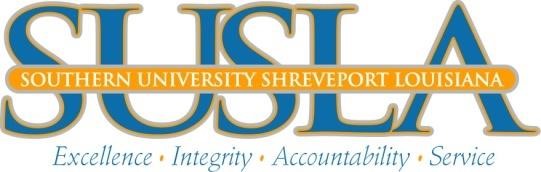 PARAMEDIC TRAINING PROGRAMSTUDENT APPLICATIONDATE ____________ 							 Term ________Year _____ Cohort _____NAME ___________________________________________________________________________________			Last				First				Middle ADDRESS _________________________________________________________________________________			Street 				City 				State			ZipCONTACT INFORMATION ____________________________________________________________________			       Phone(s)  	Home			Cell			Email Questions:Are you High School graduate?						Yes	NoAre you an active NREMT Basic or Advanced in the State of Louisiana? 	Yes     	NoDo you have a valid driver’s license?					Yes	NoAre you at least 18 years of age?					Yes	NoDo you have a college degree?						Yes	NoDo you enjoy attending school?						Yes	NoDo you understand the health requirements for this class?		Yes	NoDid you complete the Health Expectation Form?			Yes	NoAre there any issues you may need to discuss with our staff?		Yes	No	(Staff will contact you to discuss)SUCH AS:	Physical disabilitiesUncertainty regarding our programQuestions regarding the Paramedic professionCriminal background issuesChemical dependency issues Uncertainty regarding your passion for EMS		Are you currently working in the EMS field?		Yes	NoIf so, who is your employer?				_________________________________How long have you provided direct patient care? 	_________________________________How long have you been an EMTB? 			_________________________________What is your highest level of education? 		_________________________________Type of Degree(s) earned?				_________________________________When learning new information or procedures, you retain it better by (you can have more than one answer)____reading it ____seeing it____listening to someone explain it____doing it myself____working with a small group to better understand it____working alone to better understand it (If needed, use the back of this form or another sheet for more space)What is the most appealing aspect of becoming a Paramedic, why do you want to do this? _____________________________________________________________________________________________________________________________________________________________________________________________________________________________________________________________________________________________________________________________________________________________________________________________________________________________________________________________________________________________________What is your 5 year vision? (From a professional perspective, where do you want to be in 5 years, what do you want to accomplish in those 5 years)_____________________________________________________________________________________________________________________________________________________________________________________________________________________________________________________________________________________________________________________________________________________________________________________________________________________________________________________________________________________________________Describe yourself (What motivates you, things that aggravate you or stress you, how you cope with stress)_____________________________________________________________________________________________________________________________________________________________________________________________________________________________________________________________________________________________________________________________________________________________________________________________________________________________________________________________________________________________________Any additional comments you would like to share with program staff?_____________________________________________________________________________________________________________________________________________________________________________________________________________________________________________________________________________________________________________________________________________________________________________________________________________________________________________________________________________________________________We will contact you for review/questions, but feel free to contact one of our team members if needed. Thank you for applying and we look forward to working with you. Michael Cook BS, RN, NRP		Nathan Tabor BS, NRPProgram Director 			Clinical Coordinator(318) 670-9567			(318) 670-9566Email- mcook@susla.edu 		Email- ntabor@susla.edu		Printed Name ________________________________________Signature 	________________________________________ Division of Allied Health Sciences Paramedic Training Program 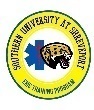 HEALTH EXPECTATIONSIndividuals must be in good physical and mental health. Good physical and mental health is necessary for students to meet physical performance standards and possess the clarity of mind necessary for healthcare duties. They should also have the ability to critically think using sympathetic, congenial, cordial, versatile, and ambitious reasoning.  Applicants must also be dependable, responsible, and reliable. Candidates must be able to meet all technical standards required of the program.Qualified applicants are expected to meet all admission criteria and matriculating students are expected to meet all progression criteria, as well as these essential functions.  Students requesting accommodations to meet these criteria must inform the Program Director in writing of the need for accommodations at the time of admission or at the time of registration for Paramedic Training. See the following:  Paramedic Essential Functions Description and Essential Functions Compliance Sheets to establish an understanding of requirements PARAMEDIC ESSENTIAL FUNCTIONS DESCRIPTIONEssential Health Functions Compliance   (Must be able to check “yes” to all)If you are unable to fully meet any of the above listed criteria, you will need to meet with the Southern University ADA Coordinator. A student who is seeking accommodations and services on the basis of a disability are required to submit documentation to verify eligibility for services.  Receiving academic accommodations at Southern University takes several steps: Students must complete an accommodation request form from the ADA Coordinator’s office each semester.Students may hand-deliver the letter or have it sent to to each instructor through campus e-mail.Students must arrange a meeting with their instructor(s) to discuss the proposed accommodations listed in the letter.Students with disabilities must maintain the same responsibility for their education as students who do not have disabilities. This includes maintaining the same academic levels, maintaining appropriate behavior and giving timely notification of any special needs.Utilize accommodations available to you; asking for assistance is not a sign of weakness or dependence. It is our goal to help you achieve your educational pursuits.Applicant: By signing, you are verifying that you have the needed health functions to complete this program as indicated in the Essential Health Functions Compliance Form.Printed Name:	_____________________________  Signature: ____________________ Date:_________ 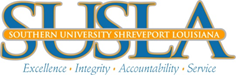 DEPARTMENT OF ALLIED HEALTH and NURSINGPARAMEDIC TRAINING PROGRAMProfessional Behavior EvaluationUse the spaces below each category to explain any “Not yet Competent” ratings.  When possible, use specific behaviors and corrective actions.Grade: ___________________ 50 points possible – minimum score is 40 points or greater Student Name (Print): ________________________________Student Signature:  ___________________________________	Date: ___________________Faculty Signature:  ___________________________________		Date:____________________Division of Allied Health Sciences Paramedic Training Program 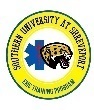 STUDENT STATEMENT OF CONFIDENTIALITY I, _________________________________________________, will not reveal any information concerning patients or clients to anyone not authorized to discuss the individual’s physical and/or psychological condition. I agree not to discuss or seek information concerning patients, fellow students, instructors or personal acquaintances (i.e. grades, attendance records or medical history), to which I have no authorization nor legitimate interest. If I commit any of the aforementioned violations, I understand that I am subject to non-acceptance/dismissal from the Paramedic Training Program of Southern University at Shreveport.  	______________________________________  	 	________________________ 	 		 Print Name  	 	 	 	                     Date    ______________________________________ 	 	 	      SignatureSouthern University at ShreveportParamedic Training ProgramAdmission Check SheetApplicants must contact one of the following program officials to set up an appointment to meet. Program requirements and an application packet will be provided. Michael Cook BBA, RN, NRP		Nathan Tabor BBA, NRPProgram Director 			Clinical Coordinator(318) 670-9567				(318) 670-9566Email- mcook@susla.edu 		Email- ntabor@susla.edu Checklist: ________ Program meeting________ Complete an application for the Paramedic Training Program and turn it in to one of the above officials ________ Must be 18 years of age________ Proof of current, at minimum, NREMT B Certification and state of LA EMTB Certification (card copies)________ Copy of current driver’s license________ Signed Confidentiality Form ________ Complete drug screen and background check verification as directed________ Essential Functions Compliance Form (Must be able to check “yes” to all)________ Complete the application process for the university and be accepted ________ Submit an official high school transcript or General Education Development (GED) test scores. ________ Submit official transcript (s) from ALL colleges attended with the application packet. (ONLY the grades that are included on your official transcript will be assessed)Student:Date: 		______________________________Print: 		______________________________Signature: 	______________________________FUNCTION ABILITY CATEGORYREPRESENTATIVE 
ACTIVITY/ATTRIBUTEGROSS MOTOR SKILLSMove comfortably and efficiently within confined spacesSit and maintain balance for duration of procedureStand and maintain balance for duration of procedureReach above shoulders (e.g., IV poles)Reach below waist (e.g., plug electrical appliance  into wall outletsFINE MOTOR SKILLSPick up and hold objects with handsGrasp and manipulate small objects with hands (e.g., IV tubing, pencil)Write legibly with pen or pencilKey/type with efficiency and accuracy (e.g., use a computer)Pinch/pick or otherwise work with fingers (e.g., manipiulate a syring)Twist (e.g., turn objects/knobs using hands)Squeeze with finger (e.g., eye dropper)PHYSICAL ENDURANCEStand (e.g., at patient side during therapuetic procedure and sometimes in adverse weather)Sustain repetitive movements (e.g., CPR)Maintain physical tolerance (e.g., work entire shift)Squat or kneel through proceduresPHYSICAL STRENGTHPush and pull 25 pounds (e.g., position patients)Support 25 pounds (e.g., ambulate patient)Lift 25 pounds (e.g., pick up child, transfer patient)Move light object weighing up to 10 pounds (e.g., IV poles)Move heavy objects (weighing from 11-50 pounds)Protect self agains combative patientCarry equipment/supplies from place to place as needed from proceduresUse upper body strength effectively (e.g., perform CPR, physically restrain a patient)Squeeze with hands (e.g., operate fire extinguisher)Lift patients from ground to stretcher (weighing up to 250 pounds with assistance of one  to two additional persons)Lift patient on stretcher into ambulance (weighing up to 250 pounds with assistance of one to two additional persons)MOBILITYTwist to accomplish tasks and complete proceduresBend to accomplish tasks and complete proceduresStoop/squat to accomplish tasks and complete proceduresMove quickly (e.g., response to an emergency)Climb (e.g., ladders, stools, stairs)Walk (sometimes in adverse weather and/or on uneven terrain as needed in rescue situationsd)HEARINGHear typical speaking level sounds (e.g., person-to-person report)Hear faint voices (e.g., distressed or weakened patient)Hear faint body sounds (e.g., blood pressure sounds, assess lung sounds)Hear in situations when not able to see lips (e.g., when masks are used)Hear auditory alarms (e.g., monitors, fire alarms, call bells)VISUALSee small objects up to 20 inches away (e.g., information on a a computer screen, skin condition)See objects up to 20 feet away (e.g., patient in a room)See object more than 20 feet away (e.g., patient at end of hall)Use depth perception for effective functioning Use peripheral vision for effective functioning Distinguish color (e.g., color codes on supplies, charts, bed)Distinguish color intensity (e.g., flushed skin, skin paleness)TACTILEFeel vibrations (e.g., palpable pulses)Detect temperature (e.g., skin solutions)Feel differences in surface characteristics (e.g., skin turgor, rashes)Feel differences in sizes, shapes (e.g., palpate vein, identify body landmarks)Detect environment temperature (e.g., check for drafts)SMELLDetect odors from patient (e.g., foul smelling drainage, alcohol breath, etc.)Detect smoke that cannot be seenDetect gases or noxious smells with no visual indicatorINTERPERSONAL SKILLSNegotiate interpersonal conflictRespect differences in patientsEstablish rapport with patientsEstablish rapport with co-workersAccept responsibility for actions in delivery of prehospital careAccept correction and redirection in a professional manner and adjust appropriatelyANALYTICAL SKILLSTransfer knowledge from on situation to anotherProcess information and apply knowledge quicklyEvaluate outcomes and make appropriate recommendationsProblem solvePrioritize tasksUse long term memory effectively and efficientlyUse short term memory effectively and efficientlyCRITICAL THINKINGIdentify cause-effect relationshipsPlan/control activities for othersSynthesize knowledge and psychomotor skillsSequence information, events, and activities accuratelyREADING
andARITHMETIC
COMPETENCE Read and understand written documents (e.g., policies, protocols)Read and understand columns of writing (flow sheet, charts)Read and understand digital displaysRead and accurately interpret graphic printouts (e.g., ECG)Calibrate equipment accuratelyConvert numbers to and/or from the Metric System accuratelyRead graphics (e.g., vital sign sheetsTell time accurately (in military time)Measure  time and keep running record (e.g., count durations of contractions, etc.)Count rates and keep a running record (e.g., drips per minute, pulse)Use measuring tools (e.g., thermometer) Read and record measurement marks accurately (e.g., measurement tapes, scales, etc.)Add, subtract, multiply, and/or divide whole numbers accuratelyCompute fractions and decimals accurately (e.g., medication dosages)Use a calculator effectivelyWrite number in records accuratelyEMOTIONAL STABILITYEstablish therapeutic boundariesProvide patient with emotional support (e.g., compassion)Adapt to changing environment/stressDeal with the unexpected (e.g., patient deteriorating, crisis)Focus on attention task (e.g., situational awareness)Monitor own emotionsPeform multiple responsibilities concurrentlyHandle strong emotions (e.g., grief)Demonstrate sound mental health to safely engage in the practice of prehospital careDemonstrate professionsl and ethical standards of practice under stressful and ideal conditionsAreaFunctionYesNoIf no, please commentMobilityHave physical stamina to stand and walk for 8+ hours in a clinical or field settingMobilityCan stand on both legs, move about freely, and maneuver in small spaces. Physical disabilities must not pose a threat to safety of the student, faculty, patients, or other healthcare workers.FlexibilityCan bend the body downward and forward by bending at the spine and waist.FlexibilityCan flex and extend all joints freely
StrengthCan raise objects from a lower to a higher position or move objects horizontally   from position to position.This factor requires the substantial use of the upper extremities and back muscles.
StrengthPossess mobility, coordination and strength to push, pull or transfer heavy objects. (Strength to life 50 lbs. frequently and 75 lbs. or more occasionally).Fine Motor Skills and Hand/Eye CoordinationPossess manual dexterity, mobility, and stamina to perform CPRFine Motor Skills and Hand/Eye CoordinationCan seize, hold, grasp, turn, and apply pressure and otherwise work with both hands.Fine Motor Skills and Hand/Eye CoordinationCan pick, pinch, or otherwise work with fingersAuditory AbilityPossess sufficient hearing to assess patient’s needs, make fine discrimination in sound, follow instructions, and communicate, with other healthcare workers.
Please comment if corrective devices are requiredCommunicationPossess verbal/nonverbal and written communication skills adequate to exchange ideas, detailed information, and instructions accurately.CommunicationAble to read, comprehend, and write legibly in the English languageInterpersonal SkillsAble to interact purposefully and effectively with others.Interpersonal SkillsAble to convey sensitivity, integrity, respect, compassion, and a mentally healthy attitudeInterpersonal SkillsOriented to reality and not mentally impaired by mind altering substancesInterpersonal SkillsAble to function safely and effectively during high stress periodsINTEGRITYCompetent (5 pts)________Approaching Competency (3 pts)________Not yet Competent (1 pts)________Examples of professional behavior include: but are not limited to: Consistent honesty; being able to be trusted with the property of others; can be trusted with confidential information; complete and accurate documentation of patient care and learning activities.Examples of professional behavior include: but are not limited to: Consistent honesty; being able to be trusted with the property of others; can be trusted with confidential information; complete and accurate documentation of patient care and learning activities.Examples of professional behavior include: but are not limited to: Consistent honesty; being able to be trusted with the property of others; can be trusted with confidential information; complete and accurate documentation of patient care and learning activities.Examples of professional behavior include: but are not limited to: Consistent honesty; being able to be trusted with the property of others; can be trusted with confidential information; complete and accurate documentation of patient care and learning activities.EMPATHYCompetent (5 pts)________Approaching Competency (3 pts)________Not yet Competent (1 pts)________Examples of professional behavior include, but are not limited to: Showing compassion for others; responding appropriately to the emotional response of patients and family members; demonstrating respect for others; demonstrating a calm, compassionate, and helpful demeanor toward those in need; being supportive and reassuring to others.Examples of professional behavior include, but are not limited to: Showing compassion for others; responding appropriately to the emotional response of patients and family members; demonstrating respect for others; demonstrating a calm, compassionate, and helpful demeanor toward those in need; being supportive and reassuring to others.Examples of professional behavior include, but are not limited to: Showing compassion for others; responding appropriately to the emotional response of patients and family members; demonstrating respect for others; demonstrating a calm, compassionate, and helpful demeanor toward those in need; being supportive and reassuring to others.Examples of professional behavior include, but are not limited to: Showing compassion for others; responding appropriately to the emotional response of patients and family members; demonstrating respect for others; demonstrating a calm, compassionate, and helpful demeanor toward those in need; being supportive and reassuring to others.SELF-MOTIVATIONCompetent (5 pts)________Approaching Competency (3 pts)________Not yet Competent (1 pts)________Examples of professional behavior include, but are not limited to: Taking initiative to complete assignments; taking initiative to improve and/or correct behavior; taking on and following through on tasks without constant supervision; showing enthusiasm for learning and improvement; consistently striving for excellence in all aspects of patient care and professional activities; accepting constructive feedback in a positive manner; taking advantage of learning opportunities.Examples of professional behavior include, but are not limited to: Taking initiative to complete assignments; taking initiative to improve and/or correct behavior; taking on and following through on tasks without constant supervision; showing enthusiasm for learning and improvement; consistently striving for excellence in all aspects of patient care and professional activities; accepting constructive feedback in a positive manner; taking advantage of learning opportunities.Examples of professional behavior include, but are not limited to: Taking initiative to complete assignments; taking initiative to improve and/or correct behavior; taking on and following through on tasks without constant supervision; showing enthusiasm for learning and improvement; consistently striving for excellence in all aspects of patient care and professional activities; accepting constructive feedback in a positive manner; taking advantage of learning opportunities.Examples of professional behavior include, but are not limited to: Taking initiative to complete assignments; taking initiative to improve and/or correct behavior; taking on and following through on tasks without constant supervision; showing enthusiasm for learning and improvement; consistently striving for excellence in all aspects of patient care and professional activities; accepting constructive feedback in a positive manner; taking advantage of learning opportunities.APPEARANCE AND PERSONAL HYGIENECompetent (5 pts)________Approaching Competency (3 pts)________Not yet Competent (1 pts)________Examples of professional behavior include, but are not limited to: Clothing and uniform is appropriate, neat, clean and well maintained; good personal hygiene and grooming.Examples of professional behavior include, but are not limited to: Clothing and uniform is appropriate, neat, clean and well maintained; good personal hygiene and grooming.Examples of professional behavior include, but are not limited to: Clothing and uniform is appropriate, neat, clean and well maintained; good personal hygiene and grooming.Examples of professional behavior include, but are not limited to: Clothing and uniform is appropriate, neat, clean and well maintained; good personal hygiene and grooming.SELF-CONFIDENCECompetent (5 pts)________Approaching Competency (3 pts)________Not yet Competent (1 pts)________Examples of professional behavior include, but are not limited to: Demonstrating the ability to trust personal judgment; demonstrating an awareness of strengths and limitations; exercises good personal judgment.Examples of professional behavior include, but are not limited to: Demonstrating the ability to trust personal judgment; demonstrating an awareness of strengths and limitations; exercises good personal judgment.Examples of professional behavior include, but are not limited to: Demonstrating the ability to trust personal judgment; demonstrating an awareness of strengths and limitations; exercises good personal judgment.Examples of professional behavior include, but are not limited to: Demonstrating the ability to trust personal judgment; demonstrating an awareness of strengths and limitations; exercises good personal judgment.COMMUNICATIONSCompetent (5 pts)________Approaching Competency  (3 pts)________Not yet Competent (1 pts)________Examples of professional behavior include, but are not limited to: Speaking clearly; writing legibly; listening actively; adjusting communication strategies to various situations.Examples of professional behavior include, but are not limited to: Speaking clearly; writing legibly; listening actively; adjusting communication strategies to various situations.Examples of professional behavior include, but are not limited to: Speaking clearly; writing legibly; listening actively; adjusting communication strategies to various situations.Examples of professional behavior include, but are not limited to: Speaking clearly; writing legibly; listening actively; adjusting communication strategies to various situations.TIME MANAGEMENTCompetent (5 pts)________Approaching Competency (3 pts)________Not yet Competent (1 pts)________Examples of professional behavior include, but are not limited to: Consistent punctuality; completing tasks and assignments on time.Examples of professional behavior include, but are not limited to: Consistent punctuality; completing tasks and assignments on time.Examples of professional behavior include, but are not limited to: Consistent punctuality; completing tasks and assignments on time.Examples of professional behavior include, but are not limited to: Consistent punctuality; completing tasks and assignments on time.TEAMWORK AND DIPLOMACYCompetent (5 pts)________Approaching Competency (3 pts)________Not yet Competent (1 pts)________Examples of professional behavior include, but are not limited to: Placing the success of the team above self-interest; not undermining the team; helping and supporting other team members; showing respect for all team members; remaining flexible and open to change; communicating with others to resolve problems.Examples of professional behavior include, but are not limited to: Placing the success of the team above self-interest; not undermining the team; helping and supporting other team members; showing respect for all team members; remaining flexible and open to change; communicating with others to resolve problems.Examples of professional behavior include, but are not limited to: Placing the success of the team above self-interest; not undermining the team; helping and supporting other team members; showing respect for all team members; remaining flexible and open to change; communicating with others to resolve problems.Examples of professional behavior include, but are not limited to: Placing the success of the team above self-interest; not undermining the team; helping and supporting other team members; showing respect for all team members; remaining flexible and open to change; communicating with others to resolve problems.RESPECTCompetent(5 pts)________Approaching Competency(3 pts)________Not yet Competent (1  pts)________Examples of professional behavior include, but are not limited to: Being polite to others; not using derogatory or demeaning terms; behaving in a manner that brings credit to the profession.Examples of professional behavior include, but are not limited to: Being polite to others; not using derogatory or demeaning terms; behaving in a manner that brings credit to the profession.Examples of professional behavior include, but are not limited to: Being polite to others; not using derogatory or demeaning terms; behaving in a manner that brings credit to the profession.Examples of professional behavior include, but are not limited to: Being polite to others; not using derogatory or demeaning terms; behaving in a manner that brings credit to the profession.PATIENT ADVOCACYCompetent(5 pts)________Approaching Competency(3 pts)________Not yet Competent (1 pts)________Examples of professional behavior include, but are not limited to: Not allowing personal bias to or feelings to interfere with patient care; placing the needs of patients above self-interest; protecting and respecting patient confidentiality and dignity.Examples of professional behavior include, but are not limited to: Not allowing personal bias to or feelings to interfere with patient care; placing the needs of patients above self-interest; protecting and respecting patient confidentiality and dignity.Examples of professional behavior include, but are not limited to: Not allowing personal bias to or feelings to interfere with patient care; placing the needs of patients above self-interest; protecting and respecting patient confidentiality and dignity.Examples of professional behavior include, but are not limited to: Not allowing personal bias to or feelings to interfere with patient care; placing the needs of patients above self-interest; protecting and respecting patient confidentiality and dignity.